Sistematika Laporan Pelatihan/Magang/Mobilisasi AkademikCover (lampiran 1)Halaman pengesahan (lampiran 2)Kata PengantarDaftar IsiPendahuluan1.1. Latar belakang1.2. TujuanOutput yang dijanjikanPelaksanaan kegiatan 3.1. Waktu3.2. Tempat3.3. Pencapaian (output yang diperoleh)3.4. Rencana selanjutnyaRekomendasiLampiran-Lampiran:LoA/invitationMoUBukti-bukti output (buku/naskah publikasi submmitted/laporan sit-in dll)Bukti SPPDBoarding pasFotocopy paspor (identitas, visa, catatan imigrasi keberangkatan dan kepulangan)SP Sekneg (Jika ada)Logbook/itinerary kegiatan (semacam buku catatan kegiatan harian).Lampiran 1. Contoh SampulLaporan Pelaksanaan KegiatanNon Degree Training Dalam NegeriAdvanced Knowledge and Skills for Sustainable Growth Project in Indonesia (AKSI)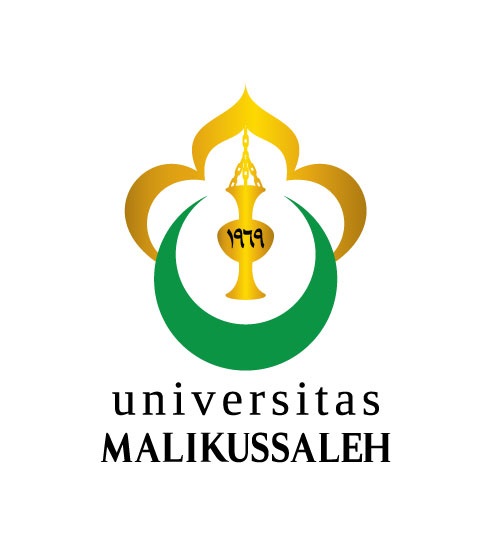 Pelatihan/Magang/Kolaborasi Riset(Judul Kegiatan)Pengusul:Nama:NIP. Unit KerjaUNIVERSITAS MALIKUSSALEH2023Lampiran2. Contoh Lembaran pengesahanHalaman PengesahanLaporan pelaksanaan Kegiatan Non Degree Training Dalam Negeri/Luar NegeriAdvanced Knowledge and Skills for Sustainable Growth Project in Indonesia (AKSI) ADB UnimalJudul Kegiatan  :Judul dininiIdentitas Pelaksanaa. Nama	:b. NIP		:c. Unit Kerja	:Institusi Mitra	a. Nama kontak	:b. Nama Institusi	:c. Alamat Institusi	:Lama kegiatan  : ……… bulanMenyetujui,	Lhokseumawe, …………………………Pimpinan Unit Kerja,	PelaksanaUniversitas MalikussalehNama 	NamaNIP.	NIP